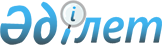 О городском бюджете на 2021-2023 годыРешение Саранского городского маслихата Карагандинской области от 22 декабря 2020 года № 578. Зарегистрировано в Министерстве юстиции Республики Казахстан 29 декабря 2020 года № 21951.
      В соответствии с Бюджетным кодексом Республики Казахстан от 4 декабря 2008 года, Законом Республики Казахстан от 23 января 2001 года "О местном государственном управлении и самоуправлении в Республике Казахстан", Саранский городской маслихат РЕШИЛ:
      1. Утвердить городской бюджет на 2021 – 2023 годы согласно приложениям 1, 2, 3, соответственно, в том числе на 2021 год, согласно приложению 1, в следующих объемах:
      1) доходы – 9 601 187 тысяч тенге, в том числе по:
      налоговым поступлениям – 2 676 757 тысяч тенге;
      неналоговым поступлениям – 21 002 тысяч тенге;
      поступлениям от продажи основного капитала – 185 629 тысяч тенге;
      поступлениям трансфертов – 6 717 799 тысяч тенге;
      2) затраты – 11 239 609 тысяч тенге;
      3) чистое бюджетное кредитование – -7043 тысяч тенге:
      бюджетные кредиты – 0 тысяч тенге;
      погашение бюджетных кредитов – 7043 тысяч тенге;
      4) сальдо по операциям с финансовыми активами – 0 тысяч тенге:
      приобретение финансовых активов – 0 тысяч тенге;
      поступления от продажи финансовых активов государства – 0 тысяч тенге;
      5) дефицит (профицит) бюджета – - 1 631 379 тысяч тенге;
      6) финансирование дефицита (использование профицита) бюджета – 1 631 379 тысяч тенге: 
      поступление займов – 1 119 211 тысяч тенге;
      погашение займов – 0 тысяч тенге;
      используемые остатки бюджетных средств – 512 168 тысяч тенге.
      Сноска. Пункт 1 – в редакции решения Саранского городского маслихата Карагандинской области от 04.11.2021 № 75 (вводится в действие с 01.01.2021).


      2. Учесть в составе поступлений городского бюджета на 2021 год целевые трансферты из вышестоящих бюджетов, согласно приложению 4.
      3. Предусмотреть в городском бюджете объем субвенции, передаваемой из городского бюджета в бюджет поселка Актас, в том числе:
      на 2021 год – 273 057 тысяч тенге;
      на 2022 год – 282 072 тысяч тенге;
      на 2023 год – 301 787 тысяч тенге.
      4. Утвердить резерв акимата города Сарани на 2021 год в размере 3 291 тысяч тенге.
      Сноска. Пункт 4 – в редакции решения Саранского городского маслихата Карагандинской области от 04.11.2021 № 75 (вводится в действие с 01.01.2021).


      5. Настоящее решение вводится в действие с 1 января 2021 года и подлежит официальному опубликованию. Городской бюджет на 2021 год
      Сноска. Приложение 1- в редакции решения Саранского городского маслихата Карагандинской области от 04.11.2021 № 75 (вводится в действие с 01.01.2021). Городской бюджет на 2022 год Городской бюджет на 2023 год Целевые трансферты, выделенные из вышестоящих бюджетов городу Сарани на 2021 год
      Сноска. Приложение 4 - в редакции решения Саранского городского маслихата Карагандинской области от 04.11.2021 № 75 (вводится в действие с 01.01.2021). 
					© 2012. РГП на ПХВ «Институт законодательства и правовой информации Республики Казахстан» Министерства юстиции Республики Казахстан
				
      Председатель сессии

Ш. Исенов

      Секретарь маслихата

О. Баймаганбетов
Приложение 1
к решению
Саранского городского маслихата
от 22 декабря 2020 года № 578
Категория
Категория
Категория
Категория
Сумма (тысяч тенге)
Класс
Класс
Класс
Сумма (тысяч тенге)
Подкласс
Подкласс
Сумма (тысяч тенге)
Сумма (тысяч тенге)
Наименование
Сумма (тысяч тенге)
1
2
3
4
5
I. Доходы
9 601 187 
1
Налоговые поступления
2 676 757 
01
Подоходный налог
1 263 566
1
Корпоративный подоходный налог
529062
2
Индивидуальный подоходный налог
734504
03
Социальный налог
591456
1
Социальный налог
591456
04
Hалоги на собственность
709289
1
Hалоги на имущество
378573
3
Земельный налог
235256
4
Hалог на транспортные средства
95416
5
Единый земельный налог
44
05
Внутренние налоги на товары, работы и услуги
103429
2
Акцизы
2900
3
Поступления за использование природных и других ресурсов
72652
4
Сборы за ведение предпринимательской и профессиональной деятельности
27877
08
Обязательные платежи, взимаемые за совершение юридически значимых действий и (или) выдачу документов уполномоченными на то государственными органами или должностными лицами
9017
1
Государственная пошлина
9017
2
Неналоговые поступления
21002
01
Доходы от государственной собственности
14014
5
Доходы от аренды имущества, находящегося в государственной собственности
13193
9
Прочие доходы от государственной собственности
821
3
Поступления денег от проведения государственных закупок, организуемых государственными учреждениями, финансируемыми из государственного бюджета
162
1
Поступления денег от проведения государственных закупок, организуемых государственными учреждениями, финансируемыми из государственного бюджета
162
4
Штрафы, пени, санкции, взыскания, налагаемые государственными учреждениями, финансируемыми из государственного бюджета, а также содержащимися и финансируемыми из бюджета (сметы расходов) Национального Банка Республики Казахстан
10
1
Штрафы, пени, санкции, взыскания, налагаемые государственными учреждениями, финансируемыми из государственного бюджета, а также содержащимися и финансируемыми из бюджета (сметы расходов) Национального Банка Республики Казахстан, за исключением поступлений от организаций нефтяного сектора и в Фонд компенсации потерпевшим
10
06
Прочие неналоговые поступления
6816
1
Прочие неналоговые поступления
6816
3
Поступления от продажи основного капитала
185629
01
Продажа государственного имущества, закрепленного за государственными учреждениями
147371
1
Продажа государственного имущества, закрепленного за государственными учреждениями
147371
03
Продажа земли и нематериальных активов
38258
1
Продажа земли
15058
2
Продажа нематериальных активов
23200
4
Поступления трансфертов 
6 717 799
02
Трансферты из вышестоящих органов государственного управления
6 717 799
2
Трансферты из областного бюджета
6 717 799
Функциональная группа
Функциональная группа
Функциональная группа
Функциональная группа
Функциональная группа
Сумма (тысяч тенге)
Функциональная подгруппа
Функциональная подгруппа
Функциональная подгруппа
Функциональная подгруппа
Сумма (тысяч тенге)
Администратор бюджетных программ
Администратор бюджетных программ
Администратор бюджетных программ
Сумма (тысяч тенге)
Сумма (тысяч тенге)
Программа
Программа
Сумма (тысяч тенге)
Наименование
Сумма (тысяч тенге)
1
2
3
4
5
6
II. Затраты
11 239 609
01
Государственные услуги общего характера
626957
1
Представительные, исполнительные и другие органы, выполняющие общие функции государственного управления
280435
112
Аппарат маслихата района (города областного значения)
43003
001
Услуги по обеспечению деятельности маслихата района (города областного значения)
43003
122
Аппарат акима района (города областного значения)
237432
001
Услуги по обеспечению деятельности акима района (города областного значения)
236153
003
Капитальные расходы государственного органа 
1279
2
Финансовая деятельность
79015
459
Отдел экономики и финансов района (города областного значения)
2637
003
Проведение оценки имущества в целях налогообложения
2637
489
Отдел государственных активов и закупок района (города областного значения)
76378
001
Услуги по реализации государственной политики в области управления государственных активов и закупок на местном уровне
25496
003
Капитальные расходы государственного органа
98
005
Приватизация, управление коммунальным имуществом, постприватизационная деятельность и регулирование споров, связанных с этим
17784
007
Приобретение имущества в коммунальную собственность
33000
5
Планирование и статистическая деятельность
185
459
Отдел экономики и финансов района (города областного значения)
185
061
Экспертиза и оценка документации по вопросам бюджетных инвестиций и государственно-частного партнерства, в том числе концессии
185
9
Прочие государственные услуги общего характера
267322
454
Отдел предпринимательства и сельского хозяйства района (города областного значения)
64325
001
Услуги по реализации государственной политики на местном уровне в области развития предпринимательства и сельского хозяйства
64325
459
Отдел экономики и финансов района (города областного значения)
64385
001
Услуги по реализации государственной политики в области формирования и развития экономической политики, государственного планирования, исполнения бюджета и управления коммунальной собственностью района (города областного значения)
63885
015
Капитальные расходы государственного органа
500
492
Отдел жилищно-коммунального хозяйства, пассажирского транспорта, автомобильных дорог и жилищной инспекции района (города областного значения)
138612
001
Услуги по реализации государственной политики на местном уровне в области жилищно-коммунального хозяйства, пассажирского транспорта, автомобильных дорог и жилищной инспекции 
138214
013
Капитальные расходы государственного органа
398
02
Оборона
30485
1
Военные нужды
24606
122
Аппарат акима района (города областного значения)
24606
005
Мероприятия в рамках исполнения всеобщей воинской обязанности
24606
2
Организация работы по чрезвычайным ситуациям
5879
122
Аппарат акима района (города областного значения)
5879
006
Предупреждение и ликвидация чрезвычайных ситуаций масштаба района (города областного значения)
4880
007
Мероприятия по профилактике и тушению степных пожаров районного (городского) масштаба, а также пожаров в населенных пунктах, в которых не созданы органы государственной противопожарной службы
999
03
Общественный порядок, безопасность, правовая, судебная, уголовно-исполнительная деятельность
28116
9
Прочие услуги в области общественного порядка и безопасности
28116
492
Отдел жилищно-коммунального хозяйства, пассажирского транспорта, автомобильных дорог и жилищной инспекции района (города областного значения)
28116
021
Обеспечение безопасности дорожного движения в населенных пунктах
28116
06
Социальная помощь и социальное обеспечение
801898
1
Социальное обеспечение
35837
451
Отдел занятости и социальных программ района (города областного значения)
35837
005
Государственная адресная социальная помощь
35837
2
Социальная помощь
554706
451
Отдел занятости и социальных программ района (города областного значения)
554706
002
Программа занятости
185809
006
Оказание жилищной помощи
6569
007
Социальная помощь отдельным категориям нуждающихся граждан по решениям местных представительных органов
98521
010
Материальное обеспечение детей-инвалидов, воспитывающихся и обучающихся на дому
841
014
Оказание социальной помощи нуждающимся гражданам на дому
129680
017
Обеспечение нуждающихся инвалидов протезно-ортопедическими, сурдотехническими и тифлотехническими средствами, специальными средствами передвижения, обязательными гигиеническими средствами, а также предоставление услуг санаторно-курортного лечения, специалиста жестового языка, индивидуальных помощников в соответствии с индивидуальной программой реабилитации инвалида
96043
023
Обеспечение деятельности центров занятости населения
37243
9
Прочие услуги в области социальной помощи и социального обеспечения
211355
451
Отдел занятости и социальных программ района (города областного значения)
211355
001
Услуги по реализации государственной политики на местном уровне в области обеспечения занятости и реализации социальных программ для населения
75752
011
Оплата услуг по зачислению, выплате и доставке пособий и других социальных выплат
860
021
Капитальные расходы государственного органа
4114
050
Обеспечение прав и улучшение качества жизни инвалидов в Республике Казахстан
117153
094
Предоставление жилищных сертификатов как социальная помощь
621
113
Целевые текущие трансферты нижестоящим бюджетам
12855
07
Жилищно-коммунальное хозяйство
4 287 107
1
Жилищное хозяйство
1 847 503
467
Отдел строительства района (города областного значения)
1 650 531
003
Проектирование и (или) строительство, реконструкция жилья коммунального жилищного фонда
1 293 792
004
Проектирование, развитие и (или) обустройство инженерно-коммуникационной инфраструктуры
272739
098
Приобретение жилья коммунального жилищного фонда
84000
492
Отдел жилищно-коммунального хозяйства, пассажирского транспорта, автомобильных дорог и жилищной инспекции района (города областного значения)
196972
003
Организация сохранения государственного жилищного фонда
19620
005
Снос аварийного и ветхого жилья
177352
2
Коммунальное хозяйство
1410378 
467
Отдел строительства района (города областного значения)
1177695
005
Развитие коммунального хозяйства
1144935
006
Развитие системы водоснабжения и водоотведения
32760
492
Отдел жилищно-коммунального хозяйства, пассажирского транспорта, автомобильных дорог и жилищной инспекции района (города областного значения)
232683
011
Обеспечение бесперебойного теплоснабжения малых городов
91792
012
Функционирование системы водоснабжения и водоотведения
140891
3
Благоустройство населенных пунктов
1029226
492
Отдел жилищно-коммунального хозяйства, пассажирского транспорта, автомобильных дорог и жилищной инспекции района (города областного значения)
1029226
015
Освещение улиц в населенных пунктах
108362
016
Обеспечение санитарии населенных пунктов
25904
017
Содержание мест захоронений и захоронение безродных
5031
018
Благоустройство и озеленение населенных пунктов
889929
08
Культура, спорт, туризм и информационное пространство
397347
1
Деятельность в области культуры
87032
455
Отдел культуры и развития языков района (города областного значения)
87032
003
Поддержка культурно-досуговой работы
87032
2
Спорт
75160
465
Отдел физической культуры и спорта района (города областного значения)
73752
001
Услуги по реализации государственной политики на местном уровне в сфере физической культуры и спорта
21510
004
Капитальные расходы государственного органа
500
005
Развитие массового спорта и национальных видов спорта
44272
006
Проведение спортивных соревнований на районном (города областного значения) уровне
2420
007
Подготовка и участие членов сборных команд района (города областного значения) по различным видам спорта на областных спортивных соревнованиях
5050
467
Отдел строительства района (города областного значения)
1408
008
Развитие объектов спорта
1408
3
Информационное пространство
94051
455
Отдел культуры и развития языков района (города областного значения)
85701
006
Функционирование районных (городских) библиотек
72599
007
Развитие государственного языка и других языков народа Казахстана
13102
456
Отдел внутренней политики района (города областного значения)
8350
002
Услуги по проведению государственной информационной политики
8350
9
Прочие услуги по организации культуры, спорта, туризма и информационного пространства
141104
455
Отдел культуры и развития языков района (города областного значения)
59105
001
Услуги по реализации государственной политики на местном уровне в области развития языков и культуры
43841
010
Капитальные расходы государственного органа
250
032
Капитальные расходы подведомственных государственных учреждений и организаций
10150
113
Целевые текущие трансферты нижестоящим бюджетам
4864
456
Отдел внутренней политики района (города областного значения)
81999
001
Услуги по реализации государственной политики на местном уровне в области информации, укрепления государственности и формирования социального оптимизма граждан
57169
003
Реализация мероприятий в сфере молодежной политики
24830
10
Сельское, водное, лесное, рыбное хозяйство, особо охраняемые природные территории, охрана окружающей среды и животного мира, земельные отношения
25685
6
Земельные отношения
25685
463
Отдел земельных отношений района (города областного значения)
25685
001
Услуги по реализации государственной политики в области регулирования земельных отношений на территории района (города областного значения)
23285
004
Организация работ по зонированию земель
2400
11
Промышленность, архитектурная, градостроительная и строительная деятельность
100244
2
Архитектурная, градостроительная и строительная деятельность
100244
467
Отдел строительства района (города областного значения)
65299
001
Услуги по реализации государственной политики на местном уровне в области строительства
65299
468
Отдел архитектуры и градостроительства района (города областного значения)
34945
001
Услуги по реализации государственной политики в области архитектуры и градостроительства на местном уровне
26479
003
Разработка схем градостроительного развития территории района и генеральных планов населенных пунктов
7997
004
Капитальные расходы государственного органа
469
12
Транспорт и коммуникации
800033
1
Автомобильный транспорт
754465
492
Отдел жилищно-коммунального хозяйства, пассажирского транспорта, автомобильных дорог и жилищной инспекции района (города областного значения)
754465
020
Развитие транспортной инфраструктуры
5000
023
Обеспечение функционирования автомобильных дорог
415799
045
Капитальный и средний ремонт автомобильных дорог районного значения и улиц населенных пунктов
333666
9
Прочие услуги в сфере транспорта и коммуникаций
45568
492
Отдел жилищно-коммунального хозяйства, пассажирского транспорта, автомобильных дорог и жилищной инспекции района (города областного значения)
45568
037
Субсидирование пассажирских перевозок по социально значимым городским (сельским), пригородным и внутрирайонным сообщениям
45568
13
Прочие
46998
3
Поддержка предпринимательской деятельности и защита конкуренции
31572
454
Отдел предпринимательства и сельского хозяйства района (города областного значения)
2397
006
Поддержка предпринимательской деятельности
2397
467
Отдел строительства района (города областного значения)
29175
026
Развитие индустриальной инфраструктуры в рамках Единой программы поддержки и развития бизнеса "Дорожная карта бизнеса-2025"
29175
9
Прочие
15426
459
Отдел экономики и финансов района (города областного значения)
3291
012
Резерв местного исполнительного органа района (города областного значения) 
3291
467
Отдел строительства района (города областного значения)
12135
085
Реализация бюджетных инвестиционных проектов в малых и моногородах
12135
14
Обслуживание долга
79087
1
Обслуживание долга
79087
459
Отдел экономики и финансов района (города областного значения)
79087
021
Обслуживание долга местных исполнительных органов по выплате вознаграждений и иных платежей по займам из областного бюджета
79087
15
Трансферты
4 015 652
1
Трансферты
4 015 652
459
Отдел экономики и финансов района (города областного значения)
4 015 652 
006
Возврат неиспользованных (недоиспользованных) целевых трансфертов
56663
024
Целевые текущие трансферты из нижестоящего бюджета на компенсацию потерь вышестоящего бюджета в связи с изменением законодательства
3 685 932
038
Субвенции
273057
III. Чистое бюджетное кредитование
-7043
Бюджетные кредиты 
0
Категория
Категория
Категория
Категория
Сумма (тысяч тенге)
Класс
Класс
Класс
Сумма (тысяч тенге)
Подкласс
Подкласс
Сумма (тысяч тенге)
Наименование
Сумма (тысяч тенге)
1
2
3
4
5
Погашение бюджетных кредитов
7043
5
Погашение бюджетных кредитов
7043
01
Погашение бюджетных кредитов
7043
1
Погашение бюджетных кредитов, выданных из государственного бюджета
7043
Функциональная группа 
Функциональная группа 
Функциональная группа 
Функциональная группа 
Функциональная группа 
Сумма (тысяч тенге)
Функциональная подгруппа
Функциональная подгруппа
Функциональная подгруппа
Функциональная подгруппа
Сумма (тысяч тенге)
Администратор бюджетных программ 
Администратор бюджетных программ 
Администратор бюджетных программ 
Сумма (тысяч тенге)
Программа 
Программа 
Сумма (тысяч тенге)
Наименование
Сумма (тысяч тенге)
1
2
3
4
5
6
IV. Сальдо по операциям с финансовыми активами
0
Приобретение финансовых активов
0
Категория
Категория
Категория
Категория
Сумма (тысяч тенге)
Класс
Класс
Класс
Сумма (тысяч тенге)
Подкласс
Подкласс
Сумма (тысяч тенге)
Наименование
Сумма (тысяч тенге)
1
2
3
4
5
Поступление от продажи финансовых активов государства
0
Наименование
Сумма (тысяч тенге)
1
2
V. Дефицит (профицит) бюджета 
- 1 631 379
VI. Финансирование дефицита (использование профицита) бюджета 
1 631 379Приложение 2
к решению
Саранского городского
маслихата
от 22 декабря 2020 года
№ 578
Категория
Категория
Категория
Категория
Сумма (тысяч тенге)
Класс
Класс
Класс
Сумма (тысяч тенге)
Подкласс
Подкласс
Сумма (тысяч тенге)
Наименование
Сумма (тысяч тенге)
1
2
3
4
5
I. Доходы
6 925 788
1
Налоговые поступления
2 259 360
01
Подоходный налог
1 065 671
1
Корпоративный подоходный налог
427710
2
Индивидуальный подоходный налог
637961
03
Социальный налог
604481
1
Социальный налог
604481
04
Hалоги на собственность
480548
1
Hалоги на имущество
119414
3
Земельный налог
270776
4
Hалог на транспортные средства
90310
5
Единый земельный налог
48
05
Внутренние налоги на товары, работы и услуги
94423
2
Акцизы
3406
3
Поступления за использование природных и других ресурсов
68721
4
Сборы за ведение предпринимательской и профессиональной деятельности
22296
08
Обязательные платежи, взимаемые за совершение юридически значимых действий и (или) выдачу документов уполномоченными на то государственными органами или должностными лицами
14237
1
Государственная пошлина
14237
2
Неналоговые поступления
27206
01
Доходы от государственной собственности
23791
4
Доходы на доли участия в юридических лицах, находящиеся в государственной собственности
170
5
Доходы от аренды имущества, находящегося в государственной собственности
23621
06
Прочие неналоговые поступления
3415
1
Прочие неналоговые поступления
3415
3
Поступления от продажи основного капитала
60101
01
Продажа государственного имущества, закрепленного за государственными учреждениями
45738
1
Продажа государственного имущества, закрепленного за государственными учреждениями
45738
03
Продажа земли и нематериальных активов
14363
1
Продажа земли
10863
2
Продажа нематериальных активов
3500
4
Поступления трансфертов 
4 579 121
02
Трансферты из вышестоящих органов государственного управления
4 579 121
2
Трансферты из областного бюджета
4 579 121
Функциональная группа
Функциональная группа
Функциональная группа
Функциональная группа
Функциональная группа
Сумма (тысяч тенге)
Функциональная подгруппа
Функциональная подгруппа
Функциональная подгруппа
Функциональная подгруппа
Сумма (тысяч тенге)
Администратор бюджетных программ
Администратор бюджетных программ
Администратор бюджетных программ
Сумма (тысяч тенге)
Программа
Программа
Сумма (тысяч тенге)
Наименование
Сумма (тысяч тенге)
1
2
3
4
5
6
II. Затраты
6 925 788 
01
Государственные услуги общего характера
501714
1
Представительные, исполнительные и другие органы, выполняющие общие функции государственного управления
279330
112
Аппарат маслихата района (города областного значения)
30198
001
Услуги по обеспечению деятельности маслихата района (города областного значения)
30198
122
Аппарат акима района (города областного значения)
249132
001
Услуги по обеспечению деятельности акима района (города областного значения)
249132
2
Финансовая деятельность
43616
459
Отдел экономики и финансов района (города областного значения)
2800
003
Проведение оценки имущества в целях налогообложения
2800
489
Отдел государственных активов и закупок района (города областного значения)
40816
001
Услуги по реализации государственной политики в области управления государственных активов и закупок на местном уровне
23886
005
Приватизация, управление коммунальным имуществом, постприватизационная деятельность и регулирование споров, связанных с этим
16930
9
Прочие государственные услуги общего характера
178768
454
Отдел предпринимательства и сельского хозяйства района (города областного значения)
56128
001
Услуги по реализации государственной политики на местном уровне в области развития предпринимательства и сельского хозяйства
51698
007
Капитальные расходы государственного органа
4430
459
Отдел экономики и финансов района (города областного значения)
57251
001
Услуги по реализации государственной политики в области формирования и развития экономической политики, государственного планирования, исполнения бюджета и управления коммунальной собственностью района (города областного значения)
57251
492
Отдел жилищно-коммунального хозяйства, пассажирского транспорта, автомобильных дорог и жилищной инспекции района (города областного значения)
65389
001
Услуги по реализации государственной политики на местном уровне в области жилищно-коммунального хозяйства, пассажирского транспорта, автомобильных дорог и жилищной инспекции 
65389
02
Оборона
33060
1
Военные нужды
12172
122
Аппарат акима района (города областного значения)
12172
005
Мероприятия в рамках исполнения всеобщей воинской обязанности
12172
2
Организация работы по чрезвычайным ситуациям
20888
122
Аппарат акима района (города областного значения)
20888
006
Предупреждение и ликвидация чрезвычайных ситуаций масштаба района (города областного значения)
20337
007
Мероприятия по профилактике и тушению степных пожаров районного (городского) масштаба, а также пожаров в населенных пунктах, в которых не созданы органы государственной противопожарной службы
551
03
Общественный порядок, безопасность, правовая, судебная, уголовно-исполнительная деятельность
58390
9
Прочие услуги в области общественного порядка и безопасности
58390
492
Отдел жилищно-коммунального хозяйства, пассажирского транспорта, автомобильных дорог и жилищной инспекции района (города областного значения)
58390
021
Обеспечение безопасности дорожного движения в населенных пунктах
58390
06
Социальная помощь и социальное обеспечение
456212
1
Социальное обеспечение
25614
451
Отдел занятости и социальных программ района (города областного значения)
25614
005
Государственная адресная социальная помощь
25614
2
Социальная помощь
347204
451
Отдел занятости и социальных программ района (города областного значения)
347204
002
Программа занятости
53861
006
Оказание жилищной помощи
8654
007
Социальная помощь отдельным категориям нуждающихся граждан по решениям местных представительных органов
87486
010
Материальное обеспечение детей-инвалидов, воспитывающихся и обучающихся на дому
814
014
Оказание социальной помощи нуждающимся гражданам на дому
67984
017
Обеспечение нуждающихся инвалидов обязательными гигиеническими средствами и предоставление услуг специалистами жестового языка, индивидуальными помощниками в соответствии с индивидуальной программой реабилитации инвалида
101657
023
Обеспечение деятельности центров занятости населения
26748
9
Прочие услуги в области социальной помощи и социального обеспечения
83394
451
Отдел занятости и социальных программ района (города областного значения)
83394
001
Услуги по реализации государственной политики на местном уровне в области обеспечения занятости и реализации социальных программ для населения
73842
011
Оплата услуг по зачислению, выплате и доставке пособий и других социальных выплат
1217
050
Обеспечение прав и улучшение качества жизни инвалидов в Республике Казахстан
8335
07
Жилищно-коммунальное хозяйство
874608
1
Жилищное хозяйство
319321
467
Отдел строительства района (города областного значения)
305411
003
Проектирование и (или) строительство, реконструкция жилья коммунального жилищного фонда
213611
004
Проектирование, развитие и (или) обустройство инженерно-коммуникационной инфраструктуры
91800
492
Отдел жилищно-коммунального хозяйства, пассажирского транспорта, автомобильных дорог и жилищной инспекции района (города областного значения)
13910
003
Организация сохранения государственного жилищного фонда
13910
2
Коммунальное хозяйство
179216 
492
Отдел жилищно-коммунального хозяйства, пассажирского транспорта, автомобильных дорог и жилищной инспекции района (города областного значения)
179216
011
Обеспечение бесперебойного теплоснабжения малых городов
13259
012
Функционирование системы водоснабжения и водоотведения
165957
3
Благоустройство населенных пунктов
376071
492
Отдел жилищно-коммунального хозяйства, пассажирского транспорта, автомобильных дорог и жилищной инспекции района (города областного значения)
376071
015
Освещение улиц в населенных пунктах
110597
016
Обеспечение санитарии населенных пунктов
57016
017
Содержание мест захоронений и захоронение безродных
10733
018
Благоустройство и озеленение населенных пунктов
197725
08
Культура, спорт, туризм и информационное пространство
340475
1
Деятельность в области культуры
100994
455
Отдел культуры и развития языков района (города областного значения)
100994
003
Поддержка культурно-досуговой работы
100994
2
Спорт
30027
465
Отдел физической культуры и спорта района (города областного значения)
30027
001
Услуги по реализации государственной политики на местном уровне в сфере физической культуры и спорта
18348
006
Проведение спортивных соревнований на районном (города областного значения) уровне
6878
007
Подготовка и участие членов сборных команд района (города областного значения) по различным видам спорта на областных спортивных соревнованиях
4801
3
Информационное пространство
84643
455
Отдел культуры и развития языков района (города областного значения)
75598
006
Функционирование районных (городских) библиотек
63366
007
Развитие государственного языка и других языков народа Казахстана
12232
456
Отдел внутренней политики района (города областного значения)
9045
002
Услуги по проведению государственной информационной политики
9045
9
Прочие услуги по организации культуры, спорта, туризма и информационного пространства
124811
455
Отдел культуры и развития языков района (города областного значения)
32842
001
Услуги по реализации государственной политики на местном уровне в области развития языков и культуры
32842
456
Отдел внутренней политики района (города областного значения)
91969
001
Услуги по реализации государственной политики на местном уровне в области информации, укрепления государственности и формирования социального оптимизма граждан
61252
003
Реализация мероприятий в сфере молодежной политики
30717
10
Сельское, водное, лесное, рыбное хозяйство, особо охраняемые природные территории, охрана окружающей среды и животного мира, земельные отношения
29324
6
Земельные отношения
29324
463
Отдел земельных отношений района (города областного значения)
29324
001
Услуги по реализации государственной политики в области регулирования земельных отношений на территории района (города областного значения)
29324
11
Промышленность, архитектурная, градостроительная и строительная деятельность
84479
2
Архитектурная, градостроительная и строительная деятельность
84479
467
Отдел строительства района (города областного значения)
63877
001
Услуги по реализации государственной политики на местном уровне в области строительства
63877
468
Отдел архитектуры и градостроительства района (города областного значения)
20602
001
Услуги по реализации государственной политики в области архитектуры и градостроительства на местном уровне
20602
12
Транспорт и коммуникации
563719
1
Автомобильный транспорт
547357
492
Отдел жилищно-коммунального хозяйства, пассажирского транспорта, автомобильных дорог и жилищной инспекции района (города областного значения)
547357
023
Обеспечение функционирования автомобильных дорог
292413
045
Капитальный и средний ремонт автомобильных дорог районного значения и улиц населенных пунктов
254944
9
Прочие услуги в сфере транспорта и коммуникаций
16362
492
Отдел жилищно-коммунального хозяйства, пассажирского транспорта, автомобильных дорог и жилищной инспекции района (города областного значения)
16362
037
Субсидирование пассажирских перевозок по социально значимым городским (сельским), пригородным и внутрирайонным сообщениям
16362
13
Прочие
79825
3
Поддержка предпринимательской деятельности и защита конкуренции
8849
454
Отдел предпринимательства и сельского хозяйства района (города областного значения)
8849
006
Поддержка предпринимательской деятельности
8849
9
Прочие
70976
459
Отдел экономики и финансов района (города областного значения)
46933
012
Резерв местного исполнительного органа района (города областного значения) 
46933
492
Отдел жилищно-коммунального хозяйства, пассажирского транспорта, автомобильных дорог и жилищной инспекции района (города областного значения)
24043
044
Текущее обустройство моногородов 
24043
14
Обслуживание долга
114346
1
Обслуживание долга
114346
459
Отдел экономики и финансов района (города областного значения)
114346
021
Обслуживание долга местных исполнительных органов по выплате вознаграждений и иных платежей по займам из областного бюджета
114346
15
Трансферты
3 789 636 
1
Трансферты
3 789 636
459
Отдел экономики и финансов района (города областного значения)
3 789 636
024
Целевые текущие трансферты из нижестоящего бюджета на компенсацию потерь вышестоящего бюджета в связи с изменением законодательства
3 507 564
038
Субвенции
282072
III. Чистое бюджетное кредитование
0
Бюджетные кредиты 
0
Категория
Категория
Категория
Категория
Сумма (тысяч тенге)
Класс
Класс
Класс
Сумма (тысяч тенге)
Подкласс
Подкласс
Сумма (тысяч тенге)
Наименование
Сумма (тысяч тенге)
1
2
3
4
5
Погашение бюджетных кредитов
0
5
Погашение бюджетных кредитов
0
01
Погашение бюджетных кредитов
0
1
Погашение бюджетных кредитов, выданных из государственного бюджета
0
Функциональная группа 
Функциональная группа 
Функциональная группа 
Функциональная группа 
Функциональная группа 
Сумма (тысяч тенге)
Функциональная подгруппа
Функциональная подгруппа
Функциональная подгруппа
Функциональная подгруппа
Сумма (тысяч тенге)
Администратор бюджетных программ 
Администратор бюджетных программ 
Администратор бюджетных программ 
Сумма (тысяч тенге)
Программа 
Программа 
Сумма (тысяч тенге)
Наименование
Сумма (тысяч тенге)
1
2
3
4
5
6
IV. Сальдо по операциям с финансовыми активами
0
Приобретение финансовых активов
0
Категория
Категория
Категория
Категория
Сумма (тысяч тенге)
Класс
Класс
Класс
Сумма (тысяч тенге)
Подкласс
Подкласс
Сумма (тысяч тенге)
Наименование
Сумма (тысяч тенге)
1
2
3
4
5
Поступление от продажи финансовых активов государства
0
Наименование
Сумма (тысяч тенге)
1
2
V. Дефицит (профицит) бюджета 
0
VI. Финансирование дефицита (использование профицита) бюджета 
0Приложение 3
к решению
Саранского городского
маслихата
от 22 декабря 2020 года
№ 578
Категория
Категория
Категория
Категория
Сумма (тысяч тенге)
Класс
Класс
Класс
Сумма (тысяч тенге)
Подкласс
Подкласс
Сумма (тысяч тенге)
Наименование
Сумма (тысяч тенге)
1
2
3
4
5
I. Доходы
7 026 925
1
Налоговые поступления
2 401 335
01
Подоходный налог
1 209 952
1
Корпоративный подоходный налог
427710
2
Индивидуальный подоходный налог
782242
03
Социальный налог
622615
1
Социальный налог
622615
04
Hалоги на собственность
458077
1
Hалоги на имущество
125600
3
Земельный налог
241913
4
Hалог на транспортные средства
90516
5
Единый земельный налог
48
05
Внутренние налоги на товары, работы и услуги
95728
2
Акцизы
3406
3
Поступления за использование природных и других ресурсов
68721
4
Сборы за ведение предпринимательской и профессиональной деятельности
23601
08
Обязательные платежи, взимаемые за совершение юридически значимых действий и (или) выдачу документов уполномоченными на то государственными органами или должностными лицами
14963
1
Государственная пошлина
14963
2
Неналоговые поступления
27626
01
Доходы от государственной собственности
24211
4
Доходы на доли участия в юридических лицах, находящиеся в государственной собственности
170
5
Доходы от аренды имущества, находящегося в государственной собственности
24041
06
Прочие неналоговые поступления
3415
1
Прочие неналоговые поступления
3415
3
Поступления от продажи основного капитала
20638
01
Продажа государственного имущества, закрепленного за государственными учреждениями
6574
1
Продажа государственного имущества, закрепленного за государственными учреждениями
6574
03
Продажа земли и нематериальных активов
14064
1
Продажа земли
8652
2
Продажа нематериальных активов
5412
4
Поступления трансфертов 
4 577 326
02
Трансферты из вышестоящих органов государственного управления
4 577 326 
2
Трансферты из областного бюджета
4 577 326
Функциональная группа
Функциональная группа
Функциональная группа
Функциональная группа
Функциональная группа
Сумма (тысяч тенге)
Функциональная подгруппа
Функциональная подгруппа
Функциональная подгруппа
Функциональная подгруппа
Сумма (тысяч тенге)
Администратор бюджетных программ
Администратор бюджетных программ
Администратор бюджетных программ
Сумма (тысяч тенге)
Программа
Программа
Сумма (тысяч тенге)
Наименование
Сумма (тысяч тенге)
1
2
3
4
5
6
II. Затраты
7 026 925 
01
Государственные услуги общего характера
518397
1
Представительные, исполнительные и другие органы, выполняющие общие функции государственного управления
288418
112
Аппарат маслихата района (города областного значения)
31142
001
Услуги по обеспечению деятельности маслихата района (города областного значения)
31142
122
Аппарат акима района (города областного значения)
257276
001
Услуги по обеспечению деятельности акима района (города областного значения)
257276
2
Финансовая деятельность
45698
459
Отдел экономики и финансов района (города областного значения)
2996
003
Проведение оценки имущества в целях налогообложения
2996
489
Отдел государственных активов и закупок района (города областного значения)
42702
001
Услуги по реализации государственной политики в области управления государственных активов и закупок на местном уровне
24588
005
Приватизация, управление коммунальным имуществом, постприватизационная деятельность и регулирование споров, связанных с этим
18114
9
Прочие государственные услуги общего характера
184281
454
Отдел предпринимательства и сельского хозяйства района (города областного значения)
60057
001
Услуги по реализации государственной политики на местном уровне в области развития предпринимательства и сельского хозяйства
55317
007
Капитальные расходы государственного органа
4740
459
Отдел экономики и финансов района (города областного значения)
58298
001
Услуги по реализации государственной политики в области формирования и развития экономической политики, государственного планирования, исполнения бюджета и управления коммунальной собственностью района (города областного значения)
58298
492
Отдел жилищно-коммунального хозяйства, пассажирского транспорта, автомобильных дорог и жилищной инспекции района (города областного значения)
65926
001
Услуги по реализации государственной политики на местном уровне в области жилищно-коммунального хозяйства, пассажирского транспорта, автомобильных дорог и жилищной инспекции 
65926
02
Оборона
35121
1
Военные нужды
12770
122
Аппарат акима района (города областного значения)
12770
005
Мероприятия в рамках исполнения всеобщей воинской обязанности
12770
2
Организация работы по чрезвычайным ситуациям
22351
122
Аппарат акима района (города областного значения)
22351
006
Предупреждение и ликвидация чрезвычайных ситуаций масштаба района (города областного значения)
21761
007
Мероприятия по профилактике и тушению степных пожаров районного (городского) масштаба, а также пожаров в населенных пунктах, в которых не созданы органы государственной противопожарной службы
590
03
Общественный порядок, безопасность, правовая, судебная, уголовно-исполнительная деятельность
62478
9
Прочие услуги в области общественного порядка и безопасности
62478
492
Отдел жилищно-коммунального хозяйства, пассажирского транспорта, автомобильных дорог и жилищной инспекции района (города областного значения)
62478
021
Обеспечение безопасности дорожного движения в населенных пунктах
62478
06
Социальная помощь и социальное обеспечение
474350
1
Социальное обеспечение
27719
451
Отдел занятости и социальных программ района (города областного значения)
27719
005
Государственная адресная социальная помощь
27719
2
Социальная помощь
360533
451
Отдел занятости и социальных программ района (города областного значения)
360533
002
Программа занятости
57632
006
Оказание жилищной помощи
8797
007
Социальная помощь отдельным категориям нуждающихся граждан по решениям местных представительных органов
93610
010
Материальное обеспечение детей-инвалидов, воспитывающихся и обучающихся на дому
871
014
Оказание социальной помощи нуждающимся гражданам на дому
68367
017
Обеспечение нуждающихся инвалидов обязательными гигиеническими средствами и предоставление услуг специалистами жестового языка, индивидуальными помощниками в соответствии с индивидуальной программой реабилитации инвалида
103848
023
Обеспечение деятельности центров занятости населения
27408
9
Прочие услуги в области социальной помощи и социального обеспечения
86098
451
Отдел занятости и социальных программ района (города областного значения)
86098
001
Услуги по реализации государственной политики на местном уровне в области обеспечения занятости и реализации социальных программ для населения
75877
011
Оплата услуг по зачислению, выплате и доставке пособий и других социальных выплат
1302
050
Обеспечение прав и улучшение качества жизни инвалидов в Республике Казахстан
8919
07
Жилищно-коммунальное хозяйство
909324
1
Жилищное хозяйство
314424
467
Отдел строительства района (города областного значения)
300514
003
Проектирование и (или) строительство, реконструкция жилья коммунального жилищного фонда
300514
492
Отдел жилищно-коммунального хозяйства, пассажирского транспорта, автомобильных дорог и жилищной инспекции района (города областного значения)
13910
003
Организация сохранения государственного жилищного фонда
13910
2
Коммунальное хозяйство
179216 
492
Отдел жилищно-коммунального хозяйства, пассажирского транспорта, автомобильных дорог и жилищной инспекции района (города областного значения)
179216
011
Обеспечение бесперебойного теплоснабжения малых городов
13259
012
Функционирование системы водоснабжения и водоотведения
165957
3
Благоустройство населенных пунктов
415684
492
Отдел жилищно-коммунального хозяйства, пассажирского транспорта, автомобильных дорог и жилищной инспекции района (города областного значения)
415684
015
Освещение улиц в населенных пунктах
118339
016
Обеспечение санитарии населенных пунктов
61007
017
Содержание мест захоронений и захоронение безродных
11484
018
Благоустройство и озеленение населенных пунктов
224854
08
Культура, спорт, туризм и информационное пространство
347569
1
Деятельность в области культуры
100994
455
Отдел культуры и развития языков района (города областного значения)
100994
003
Поддержка культурно-досуговой работы
100994
2
Спорт
31320
465
Отдел физической культуры и спорта района (города областного значения)
31320
001
Услуги по реализации государственной политики на местном уровне в сфере физической культуры и спорта
18823
006
Проведение спортивных соревнований на районном (города областного значения) уровне
7360
007
Подготовка и участие членов сборных команд района (города областного значения) по различным видам спорта на областных спортивных соревнованиях
5137
3
Информационное пространство
86803
455
Отдел культуры и развития языков района (города областного значения)
77125
006
Функционирование районных (городских) библиотек
64641
007
Развитие государственного языка и других языков народа Казахстана
12484
456
Отдел внутренней политики района (города областного значения)
9678
002
Услуги по проведению государственной информационной политики
9678
9
Прочие услуги по организации культуры, спорта, туризма и информационного пространства
128452
455
Отдел культуры и развития языков района (города областного значения)
30046
001
Услуги по реализации государственной политики на местном уровне в области развития языков и культуры
30046
456
Отдел внутренней политики района (города областного значения)
98406
001
Услуги по реализации государственной политики на местном уровне в области информации, укрепления государственности и формирования социального оптимизма граждан
65538
003
Реализация мероприятий в сфере молодежной политики
32868
10
Сельское, водное, лесное, рыбное хозяйство, особо охраняемые природные территории, охрана окружающей среды и животного мира, земельные отношения
30185
6
Земельные отношения
30185
463
Отдел земельных отношений района (города областного значения)
30185
001
Услуги по реализации государственной политики в области регулирования земельных отношений на территории района (города областного значения)
30185
11
Промышленность, архитектурная, градостроительная и строительная деятельность
87962
2
Архитектурная, градостроительная и строительная деятельность
87962
467
Отдел строительства района (города областного значения)
66931
001
Услуги по реализации государственной политики на местном уровне в области строительства
66931
468
Отдел архитектуры и градостроительства района (города областного значения)
21031
001
Услуги по реализации государственной политики в области архитектуры и градостроительства на местном уровне
21031
12
Транспорт и коммуникации
402508
1
Автомобильный транспорт
385000
492
Отдел жилищно-коммунального хозяйства, пассажирского транспорта, автомобильных дорог и жилищной инспекции района (города областного значения)
385000 
023
Обеспечение функционирования автомобильных дорог
312882
045
Капитальный и средний ремонт автомобильных дорог районного значения и улиц населенных пунктов
72118
9
Прочие услуги в сфере транспорта и коммуникаций
17508
492
Отдел жилищно-коммунального хозяйства, пассажирского транспорта, автомобильных дорог и жилищной инспекции района (города областного значения)
17508
037
Субсидирование пассажирских перевозок по социально значимым городским (сельским), пригородным и внутрирайонным сообщениям
17508
13
Прочие
84174
3
Поддержка предпринимательской деятельности и защита конкуренции
9450
454
Отдел предпринимательства и сельского хозяйства района (города областного значения)
9450
006
Поддержка предпринимательской деятельности
9450
9
Прочие
74724
459
Отдел экономики и финансов района (города областного значения)
48998
012
Резерв местного исполнительного органа района (города областного значения) 
48998
492
Отдел жилищно-коммунального хозяйства, пассажирского транспорта, автомобильных дорог и жилищной инспекции района (города областного значения)
25726
044
Текущее обустройство моногородов 
25726
14
Обслуживание долга
114343
1
Обслуживание долга
114343
459
Отдел экономики и финансов района (города областного значения)
114343
021
Обслуживание долга местных исполнительных органов по выплате вознаграждений и иных платежей по займам из областного бюджета
114343
15
Трансферты
3 960 514 
1
Трансферты
3 960 514
459
Отдел экономики и финансов района (города областного значения)
3 960 514
024
Целевые текущие трансферты из нижестоящего бюджета на компенсацию потерь вышестоящего бюджета в связи с изменением законодательства
3 658 727
038
Субвенции
301787
III. Чистое бюджетное кредитование
0
Бюджетные кредиты 
0
Категория
Категория
Категория
Категория
Сумма (тысяч тенге)
Класс
Класс
Класс
Сумма (тысяч тенге)
Подкласс
Подкласс
Сумма (тысяч тенге)
Наименование
Сумма (тысяч тенге)
1
2
3
4
5
Погашение бюджетных кредитов
0
5
Погашение бюджетных кредитов
0
01
Погашение бюджетных кредитов
0
1
Погашение бюджетных кредитов, выданных из государственного бюджета
0
Функциональная группа 
Функциональная группа 
Функциональная группа 
Функциональная группа 
Функциональная группа 
Сумма (тысяч тенге)
Функциональная подгруппа
Функциональная подгруппа
Функциональная подгруппа
Функциональная подгруппа
Сумма (тысяч тенге)
Администратор бюджетных программ 
Администратор бюджетных программ 
Администратор бюджетных программ 
Сумма (тысяч тенге)
Программа 
Программа 
Сумма (тысяч тенге)
Наименование
Сумма (тысяч тенге)
1
2
3
4
5
6
IV. Сальдо по операциям с финансовыми активами
0
Приобретение финансовых активов
0
Категория
Категория
Категория
Категория
Сумма (тысяч тенге)
Класс
Класс
Класс
Сумма (тысяч тенге)
Подкласс
Подкласс
Сумма (тысяч тенге)
Наименование
Сумма (тысяч тенге)
1
2
3
4
5
Поступление от продажи финансовых активов государства
0
Наименование
Сумма (тысяч тенге)
1
2
V. Дефицит (профицит) бюджета 
0
VI. Финансирование дефицита (использование профицита) бюджета 
0Приложение 4
к решению
Саранского городского маслихата
от 22 декабря 2020 года № 578
Наименование
Сумма, (тысяч тенге)
1
2
Всего
2 136 883 
в том числе:
Целевые текущие трансферты
1013195
из республиканского бюджета
352317
в том числе:
на выплату государственной адресной социальной помощи, в том числе:
29173
на выплату государственной адресной социальной помощи
23760
на гарантированный социальный пакет, в том числе на обеспечение продуктово-бытовыми наборами в связи с чрезвычайным положением
5413
на обеспечение прав и улучшение качества жизни инвалидов в Республике Казахстан, в том числе:
48206
увеличение норм обеспечения инвалидов обязательными гигиеническими средствами
14771
оказание услуг специалиста жестового языка
4781
расширение перечня технических вспомогательных средств
16678
тифлотехнические средства
11976
на реализацию мероприятий, направленных на развитие рынка труда, в том числе:
91616
на частичное субсидирование заработной платы
6255
на молодежную практику
5213
на предоставление государственных грантов на реализацию новых бизнес идей, в том числе молодежь категории NEET, члены малообеспеченных многодетных семей, малообеспеченные трудоспособные инвалиды
11668
общественные работы
68480
на субсидирование затрат работодателя на создание специальных рабочих мест для трудоустройства инвалидов
4200
на установление доплат к заработной плате работников, предоставляющих специальные социальные услуги в государственных организациях социальной защиты населения
73732
на установление доплат к должностному окладу за особые условия труда в организациях культуры и архивных учреждениях управленческому и основному персоналу государственных организаций культуры и архивных учреждений
21390
на приобретение жилья коммунального жилищного фонда для социально уязвимых слоев населения и (или) малообеспеченных многодетных семей
84000
из областного бюджета
660878
на краткосрочное профессиональное обучение по заявкам работодателей и востребованным на рынке труда квалификациям и навыкам в рамках Государственной программы развития продуктивной занятости и массового предпринимательства на 2017-2021
7682
на содержание и укрепление материально-технической базы организаций спорта
1456
на обеспечение прав и улучшение качества жизни инвалидов в Республике Казахстан, в том числе:
67327
специальные средства передвижения (кресло-коляски)
4548
сурдотехнические средства
2102
тифлотехнические средства
6268
санаторно-курортное лечение
34177
протезно-ортопедические изделия
14062
на жилищно-коммунальное хозяйство
590583
Целевые трансферты на развитие 
1 123 688
из республиканского бюджета
257320
в том числе:
Строительство инженерно-коммуникационной инфраструктуры на жилую застройку улицы Макаренко, в городе Сарань, Карагандинской области (раздел водоснабжения)
86979
Строительство инженерно-коммуникационной инфраструктуры на жилую застройку микрорайон Горняк, в городе Сарань, Карагандинской области (раздел водоснабжения)
170341
из областного бюджета
866368
Строительства крупнопанельного пятиэтажного пятиподъездного жилого дома по адресу город Сарань, улица Рабочая в районе дома №2. Дом №1
153047
Строительство крупнопанельного пятиэтажного жилого дома по адресу город Сарань, улица Рабочая в районе дома №2. Дом № 2
312646
Реконструкция дома 13, микрорайон 3
372500
Строительство газопровода для производства автобусов, спецтехники марки Yutong в г.Сарань
24872
Бурение разведочно-экплуатационной скважины №45 для водоснабжения "QazTehna" г.Сарань.
3303